SPONSORED PROJECT Worksheet 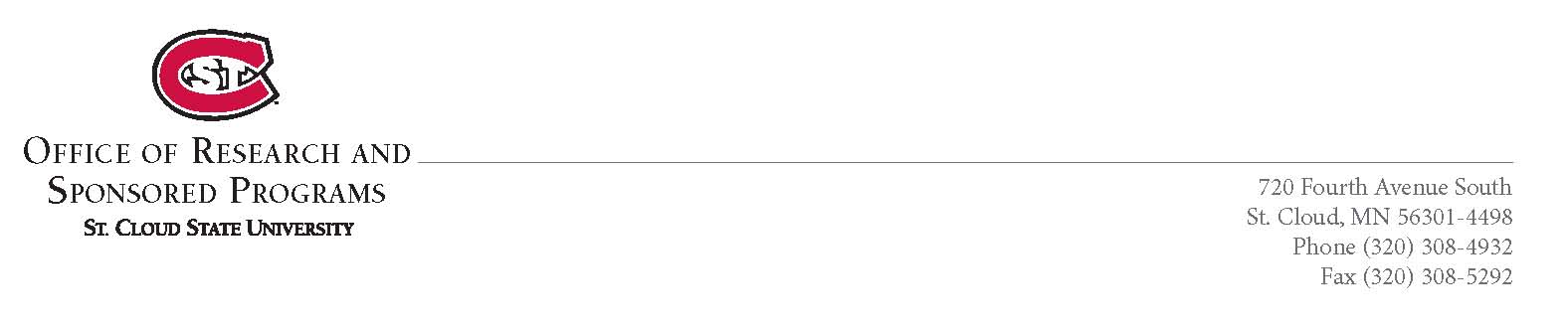 Instructions: Complete the following information and return to Research and Sponsored Programs. The information provided will help RSP determine what type of contract/agreement, if any, is appropriate for the potential sponsored project. If the project qualifies it will take a minimum of 2-3 weeks to draft, revise, and execute a SCSU contract/agreement and work cannot begin until the contract/agreement is complete.Potential SPONSOR: Include Sponsor Legal Name and address, as well as the name and contact information of the Sponsor Lead.      SCSU Project Contact: Name and Department      SCSU Project Contact Role: Explain what role the SCSU contact has in the project.       Project Timeline:      			Project Start date:      Scope of Work: Explain project background, objectives and deliverables.      location of Work:    Benefits to SCSU: Explain how the project is mutually beneficial to the University and the Potential Partner.      Student workers INVOLVED:    *Note: Students involved in Sponsored Research must follow standard student payroll procedures/policies, including CPT/OPT authorization for international students.				Intellectual Property: Explain which party retains intellectual property developed.      ESTIMATED PROJECT BUDGET: Outline project-related expenses. On-campus  Off-campus  CombinationLocation:      Explain:       No Students Not yet identified  Domestic Students  International StudentsNames:      Names:      PERSONNEL (Salary)HoursRateSalaryFICA (7.65%)TotalTravelSuppliesSUBTOTALSCSU Indirect (12% of Direct Costs)SCSU Indirect (12% of Direct Costs)SCSU Indirect (12% of Direct Costs)TOTAL PROJECT COSTS (Subtotal + Indirect)TOTAL PROJECT COSTS (Subtotal + Indirect)